「あざれあメッセ2023」出展申込書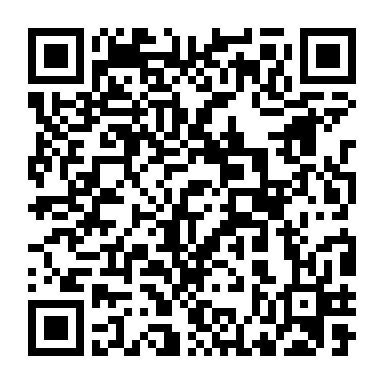 E-mail：azareamesse@gmail.com　 FAX：054-251-5085　　電話：054－250－8147※選択項目には〇を付けて下さい。出展者名担当者名住所・連絡先住所：〒メール：　　　　　　　　　　　　＠電話：（　　　）　　　－　　　　　　／  FAX：（　　　）       －※書類や駐車券を送付する場合があります※日中に連絡が取れる連絡先をご記入ください希望時間① 10：00～13：00　　　　　　② 10：00～15：00出展内容(具体的に)物品販売の有無無　・　有　（食品）　・　有（食品以外の物品）他団体との同室可  ・  不可　　　　※使用場所はあざれあで割り振ります※５Fを希望の場合（マグネットで壁面に掲示物を貼りたい等）は「５Fを希望する」に〇をつけてください　→　　・５Fを希望する希望備品・机（　　　台）　　・椅子（　　　脚）　　・マイク・掲示用パネル（　　枚）・ホワイトボード１台電源使用の有無無　・　有　（使用機器　　　　　　　　使用電力　　　　　　ｗ）※記入例　使用機器：レジスター　使用電力：10ｗパンフレット掲載用出展内容説明文(２０文字以内)出展者説明会の出欠出席（　 9/6会場　・　9/7 Zoom　　）　　　・欠席　　　　・未定※説明会では駐車場の御用意はいたしかねます。公共交通機関か近隣のコインパーキングを御利用下さい。駐車券の希望10/27前日搬入（　　）枚　　　　　　10/28当日（　　）枚※両日とも1団体２枚まで。立体駐車場利用のみ可備考